КОМИТЕТ ОБРАЗОВАНИЯ И НАУКИ 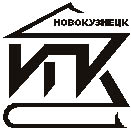 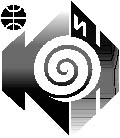 АДМИНИСТРАЦИИ Г. НОВОКУЗНЕЦКАМУНИЦИПАЛЬНОЕ АВТОНОМНОЕ ОБРАЗОВАТЕЛЬНОЕ УЧРЕЖДЕНИЕ ДОПОЛНИТЕЛЬНОГО ПРОФЕССИОНАЛЬНОГО ОБРАЗОВАНИЯ «ИНСТИТУТ ПОВЫШЕНИЯ КВАЛИФИКАЦИИ»ПРОГРАММАXXII ГОРОДСКИХ ДНЕЙ НАУКИ«ИННОВАЦИОННЫЕ ПРАКТИКИ В СИСТЕМЕ ОБРАЗОВАНИЯ «НАУКА И ЦИФРОВИЗАЦИЯ»01 - 25 февраля 2021 годаНовокузнецк2021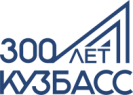 XXII ГОРОДСКИЕ ДНИ НАУКИИнновационные практики в системе образования «НАУКА и ЦИФРОВИЗАЦИЯ»ФЛЕШМОБ МУНИЦИПАЛЬНЫХ ИННОВАЦИОННЫХ ПЛОЩАДОКОрганизатор: МАОУ ДПО ИПКФорма проведения:  заочно канал YouTube  «ИПК Новокузнецк» плейлист «Флешмоб 2021»На канале YouTube  «ИПК Новокузнецк» представлены видеоролики, видеопрезентации с результатами инновационной деятельности 24 МИП (74 образовательные организации) по состоянию на 1 января 2021  года. Приглашаем всех желающих принять участие в обсуждении материалов МИП и голосовании за лучший видеоролик с результатами инновационной деятельности! При подведении итогов флешмоба МИП будет учитываться число просмотров и количество комментариев, оставленных под видео-роликами, размещенными на канале YouTube «ИПК Новокузнецк».КРУГЛЫЙ СТОЛ « МУНИЦИПАЛЬНЫЕ ИННОВАЦИОННЫЕ ПЛОЩАДКИ: УПРАВЛЕНИЕ, ПРАКТИКА, ПЕРСПЕКТИВЫ»Организатор: МАОУ ДПО ИПКЦелевая аудитория: научные консультанты инновационных площадок, представители инновационных площадок, члены жюри.Место проведения: МАОУ ДПО ИПК, конференц-залФорма проведения: очноПЕДАГОГИЧЕСКАЯ МАСТЕРСКАЯ ИСПОЛЬЗОВАНИЕ ЦИФРОВЫХ ТЕХНОЛОГИЙ В ШКОЛЬНОЙ ПРАКТИКЕОрганизатор: МБОУ «СОШ № 67»Целевая аудитория: педагоги общеобразовательных организацийМесто проведения: сайт МБОУ СОШ № 67(https://www.youtube.com/channel/UC3WjCC2nZcAhAaPDDxpBtLQ?app=desktop)Форма проведения: заочноКОММУНИКАЦИЯ С УЧАЩИМИСЯ В РАМКАХ КОНФЕРЕНЦИИ ZOOM: ИСПОЛЬЗОВАНИЕ ИНСТРУМЕНТОВ, СЕРВИСОВ И ПЕРИФЕРИЙНЫХ УСТРОЙСТВОрганизатор: МНБОУ «Лицей №76»Целевая аудитория: педагоги общеобразовательных организацийМесто проведения: МНБОУ «Лицей №76», каб. № 30, г. Новокузнецк, ул. 40 лет Победы, 17, (3843) 34-41-55,(3843) 34-41-55Форма проведения: очноПРОФОРИЕНТАЦИЯ КАК УСЛОВИЕ ПРОФЕССИОНАЛЬНОГО САМООПРЕДЕЛЕНИЯ ОБУЧАЮЩИХСЯОрганизатор:  КОиН, МАОУ ДПО ИПКЦелевая аудитория: заведующие РОО, руководители ОО, заместители директора по ВР (по квоте) Место проведения: Большой конференц-зал, Авиаторов 51Форма проведения: очноРЕГИОНАЛЬНЫЕ ДНИ НАУКИ В НОВОКУЗНЕЦКЕОрганизатор: КОиН, ИПКЦелевая аудитория: педагоги общеобразовательных организаций; руководители образовательных организаций, заместители образовательных организацийМесто проведения: ZOOM-конференция https://us02web.zoom.us/j/8381939566?pwd=bEh1MlhlOURWTzl5R3hPL1k2Vy9CZz09Идентификатор конференции: 838 193 9566 Код доступа: 604339Форма проведения: заочноПРЕЗЕНТАЦИЯ ИННОВАЦИОННЫХ КОМПЛЕКСОВОрганизатор: МАОУ ДПО ИПКЦелевая аудитория: научные консультанты инновационных площадок, представители инновационных площадок, члены жюри.Место проведения: МАОУ ДПО ИПК, конференц-залФорма проведения: очноПРИМЕНЕНИЕ КОУЧИНГОВОГО ПОДХОДА К УПРАВЛЕНИЮ ОРГАНИЗАЦИОННОЙ КУЛЬТУРОЙ В ОБРАЗОВАТЕЛЬНОЙ ОРГАНИЗАЦИИОрганизатор: МКОУ «Специальная школа-интернат № 88Целевая аудитория: заместители руководителей образовательных организаций, руководители ГМО, РМО, педагоги общеобразовательных организаций.Место проведения: https://us04web.zoom.us/j/74201849210?pwd=ZndlYnlIQVQ4VVlMVmFOcEp6aThDdz09Идентификатор конференции: 742 0184 9210 Код доступа: 107HJcФорма проведения: заочно КРУГЛЫЙ СТОЛ «ОРГАНИЗАЦИЯ ДИСТАНЦИОННОГО ОБУЧЕНИЯ: ПРОБЛЕМЫ И ПЕРСПЕКТИВЫ»Организатор: Муниципальное бюджетное общеобразовательное учреждение «Средняя общеобразовательная школа № 31»Целевая аудитория: Учителя начальной, основной и средней школыМесто проведения: г. Новокузнецк, пр. Октябрьский, 24 АФорма проведения: очноМИТАП «РОЛЬ КЛАССНОГО РУКОВОДИТЕЛЯ И УЧИТЕЛЯ-ПРЕДМЕТНИКА В СИСТЕМЕ РЕАЛИЗАЦИИ ПРОГРАММЫ ВОСПИТАНИЯ»Организатор: МБОУ «Лицей № 35 им. А.И. Герлингер»Целевая аудитория: учителя-предметники ОУ, классные руководителиМесто проведения: МБОУ «Лицей № 35 им. А.И. Герлингер», г. Новокузнецк, ул. 40 лет ВЛКСМ, дом № 98-АФорма проведения: очноКОНФЕРЕНЦИЯ «ИНТЕРАКТИВНЫЕ ТЕХНОЛОГИИ КАК СРЕДСТВО ФОРМИРОВАНИЯ ОБЩЕСТВЕННЫХ ИНИЦИАТИВ ПО ГРАЖДАНСКО-ПАТРИОТИЧЕСКОМУ ВОСПИТАНИЮ УЧАЩИХСЯ»Организатор: МБОУ «СОШ № 91»Целевая аудитория: педагогические работники, заместители директоров поВРМесто проведения:  ZOOM Ссылка:https://us04web.zoom.us/j/6877431278?pwd=YVI2VjZpMG42WEhmUjB0VG9JVHcrdz09идентификатор: 687 743 1278, код: 765373Форма проведения: заочноПРАКТИКА ИСПОЛЬЗОВАНИЯ ИНФОРМАЦИОННО-КОММУНИКАТИВНЫХ ТЕХНОЛОГИЙ В РАБОТЕ ПЕДАГОГА ДОШКОЛЬНОЙ ОБРАЗОВАТЕЛЬНОЙ ОРГАНИЗАЦИИОрганизатор: МК ДОУ «Детский сад № 229»Целевая аудитория: педагоги дошкольных образовательных учрежденийМесто проведения:  https://us04web.zoom.us/j/6591074466?pwd=WlpPN3FrSDI0WHJOV1JlWEh3am1VQT09 Идентификатор конференции: 659 107 4466 Код доступа: 7qfh1S Форма проведения: заочноПРЕЗЕНТАЦИЯ ОПЫТА «НАУКА И ЦИФРОВИЗАЦИЯ»Организатор: МБОУ «СОШ №8»Целевая аудитория: учителя - предметникиМесто проведения: МБОУ «СОШ №8», ул. Куйбышева, дом 4Форма проведения: очноРЕАЛИЗАЦИЯ ОБРАЗОВАТЕЛЬНЫХ ПРОГРАММ С ПРИМЕНЕНИЕМ ЭЛЕКТРОННОГО ОБУЧЕНИЯ И ДИСТАНЦИОННЫХ ОБРАЗОВАТЕЛЬНЫХ ТЕХНОЛОГИЙОрганизатор: МАУ ДО «Детско-юношеский центр «Орион»Целевая аудитория: работники ОО МСОМесто проведения:https://webinar.orionnvkz-do.ru/ (сайт для проведения вебинаров МАУ ДО «ДЮЦ «Орион»)Форма проведения: заочноКОУЧ-СЕССИЯ « КОУЧ-ТЕХНОЛОГИЯ КАК МЕХАНИЗМ РЕАЛИЗАЦИИ СТРАТЕГИИ РАЗВИТИЯ ОБРАЗОВАТЕЛЬНОЙ ОРГАНИЗАЦИИ»Организатор: МБОУ «ООШ №43»Целевая аудитория: руководители и заместители руководителей образовательных организаций, руководители ГМО, РМО, педагоги общеобразовательных организацийМесто проведения: г. Новокузнецк, ул.Жасминная,8Форма проведения: очноПРЕЗЕНТАЦИЯ ОПЫТА «ЦИФРОВАЯ ОБРАЗОВАТЕЛЬНАЯ СРЕДА ШКОЛЫ, КАК МОДЕЛЬ СЕТЕВОГО ВЗАИМОДЕЙСТВИЯ УЧАСТНИКОВ ОБРАЗОВАТЕЛЬНОЙ ДЕЯТЕЛЬНОСТИ, ЭЛЕКТРОННОГО ОБУЧЕНИЯ С ИСПОЛЬЗОВАНИЕМ ДИСТАНЦИОННЫХ ОБРАЗОВАТЕЛЬНЫХ ТЕХНОЛОГИЙ»Организатор: МБОУ «СОШ №92» Целевая аудитория: педагоги образовательных организацийМесто проведения:  конференция Zoomhttps://us05web.zoom.us/j/87391933160?pwd=WUJYZ0JqRGxuZXNRQVZvdVFWcTkzQT09Идентификатор конференции: 873 9193 3160Код доступа: Aixdq6Форма проведения: заочно ПЛОЩАДКА «СТАНОВЛЕНИЕ МОЛОДОГО ПЕДАГОГА В МУНИЦИПАЛЬНОЙ СИСТЕМЕ ОБРАЗОВАНИЯ ГОРОДА НОВОКУЗНЕЦКА» II РЕГИОНАЛЬНОГО ОЧНО-ЗАОЧНОГО ФОРУМА ПО РАБОТЕ С МОЛОДЫМИ СПЕЦИАЛИСТАМИ «ОТ МОЛОДОГО ПЕДАГОГА – К ВЕРШИНАМ МАСТЕРСТВА»Организатор: КОиН, МАОУ ДПО ИПК Целевая аудитория: педагоги образовательных организаций, заместители директоров по УВРМесто проведения:  МАОУ ДПО ИПК, конференц-залФорма проведения: очноПРЕЗЕНТАЦИЯ ОПЫТА «ПРИМЕНЕНИЕ СОВРЕМЕННЫХ ТЕХНОЛОГИЙ ДЛЯ ДОСТИЖЕНИЯ КАЧЕСТВА ОБРАЗОВАНИЯ В ШКОЛЕ»Организатор: МБОУ СОШ № 55Целевая аудитория: зам. директора ОО, педагогиМесто проведения: МБОУ СОШ № 55; ул. Грдины,6Форма проведения: очноОПЫТ МБ НОУ «ГИМНАЗИЯ № 62»  РЕАЛИЗАЦИИ МОДУЛЕЙ «ПРОФОРИЕНТАЦИЯ», «КЛЮЧЕВЫЕ ОБЩЕШКОЛЬНЫЕ ДЕЛА» И «ВОЛОНТЁРСТВО» ПРОГРАММЫ ВОСПИТАНИЯОрганизатор: МБ НОУ «Гимназия № 62»Целевая аудитория: заместители директора по ВР, педагоги, осуществляющие классное руководство в ОУМесто проведения: конференция Zoomhttps://us04web.zoom.us/j/2840423909?pwd=R3dvaU5jMFNHZDlMSk9mZWFmbnBMQT09 Идентификатор конференции: 284 042 3909Код доступа: 123456Форма проведения: заочноПРЕЗЕНТАЦИЯ ОПЫТА «ИСПОЛЬЗОВАНИЕ УЧЕБНО-МЕТОДИЧЕСКИХ КОМПЛЕКТОВ «СКОРО В ШКОЛУ» В СИСТЕМЕ КОРРЕКЦИОННО-РАЗВИВАЮЩЕЙ РАБОТЫ»  Организатор: МАДООУ «Детский сад № 210»Целевая аудитория: старшие воспитатели ДОУ, учителя-логопедыМесто проведения: конференция ZOOMhttps://us04web.zoom.us/j/79851070937?pwd=cnVWekNaRXE0WEJ3dWdST1lPUGVrZz09Идентификатор конференции: 798 5107 0937Код доступа: 1xVVYRФорма проведения: заочноПРЕЗЕНТАЦИЯ ОПЫТА «СОВРЕМЕННЫЕ ТЕХНОЛОГИИ КАК СРЕДСТВО ФОРМИРОВАНИЯ НАВЫКОВ САМООБРАЗОВАНИЯ УЧАЩИХСЯ И ДОСТИЖЕНИЯ КАЧЕСТВА ОБРАЗОВАНИЯ»Организатор: МБОУ СОШ №52Целевая аудитория: учителя, заместители директоров школМесто проведения: МБОУ СОШ № 52, Форма проведения: очноСЕМИНАР-ПРАКТИКУМ «ОРГАНИЗАЦИЯ И МОНИТОРИНГ КОРРЕКЦИОННО-ЛОГОПЕДИЧЕСКОЙ РАБОТЫ ПО ПРОФИЛАКТИКЕ И КОРРЕКЦИИ НАРУШЕНИЙ ПИСЬМЕННОЙ РЕЧИ МЛАДШИХ ШКОЛЬНИКОВ»Организатор: МКОУ «Специальная школа №30».Целевая аудитория: учителя-логопеды, учителя начальной школы; специалисты образовательных организаций, реализующих АООП для детей с ЗПРМесто проведения: конференции Zoomhttps://us05web.zoom.us/j/9689113962?pwd=TTBLdkRrd2p5SWtHZFdRTVNGWTgwdz09Идентификатор конференции: 968 911 3962Код доступа: aZpAX1Форма проведения: заочноСЕМИНАР-ПРАКТИКУМ «КОУЧ-ПРИЕМЫ КАК СРЕДСТВО ФОРМИРОВАНИЯ ЛИЧНОСТИ»Организатор: МБОУ СОШ № 64Целевая аудитория: зам. директора ОО, педагоги образовательных организацийМесто проведения: МБОУ СОШ № 64; ул. Радищева, 24 Форма проведения: очно01-08 февраляФлешмоб МИП (ссылка) ………………………………………...408 февраляКруглый стол «Муниципальные инновационные площадки: управление, практика, перспективы» (МАОУ ДПО ИПК)….....411-18 февраляПедагогическая мастерская использование цифровых технологий в школьной практике (МБОУ «СОШ № 67»)…………………………………………………………………511 февраляКоммуникация с учащимися в рамках конференции ZOOM: использование инструментов, сервисов и периферийных устройств (МНБОУ « Лицей №76») …………………………….611 февраля Конференция «Профориентация как условие профессионального самоопределения обучающихся» (КОиН, МАОУ ДПО ИПК) ………………………………………………715 февраляРегиональные дни науки в Новокузнецке (ссылка)………….....815 февраляПрезентация инновационных комплексов  (МАОУ ДПО ИПК)916 февраляПрименение коучингового подхода к управлению организационной культурой в образовательной организации (МКОУ «Специальная школа-интернат № 88») ……………….1317 февраля Круглый стол «Организация дистанционного обучения: проблемы и перспективы» (МБОУ «СОШ  №31»)……………………………………………………………..1417 февраляМитап «Роль классного руководителя и учителя-предметника в системе реализации программы воспитания» (МБНОУ «Лицей № 35 имени А.И. Герлингер») …………………………1517 февраляКонференция «Интерактивные технологии как средство формирования общественных инициатив по гражданско-патриотическому воспитанию учащихся» (МБОУ "СОШ № 91") ……………………………………………………………..…1617 февраляПрактика использования информационно-коммуникативных технологий в работе педагога дошкольной образовательной организации (МКДОУ  «Детский сад № 229»)………………..1717 февраляПрезентация опыта «Наука и цифровизация» (МБОУ «СОШ №8») ………………………………………………………………1817 февраляВебинар «Реализация образовательных программ с применением электронного обучения и дистанционных образовательных технологий» (МАУ ДО «ДЮЦ «Орион») (ссылка)1918 февраляКоуч-сессия «Коуч-технология как механизм реализации стратегии развития образовательной организации» (МБОУ «ООШ №43») 2018 февраляПрезентация опыта «Цифровая образовательная среда школы, как модель сетевого взаимодействия участников образовательной деятельности, электронного обучения с использованием дистанционных образовательных технологий» (МБ ОУ «СОШ №92») ……………………………………………..2118 февраляПлощадка «Становление молодого педагога в муниципальной системе образования города Новокузнецка»  II регионального очно-заочного форума по работе с молодыми специалистами «От молодого педагога – к вершинам мастерства»  (ссылка)2219 февраляПрезентация опыта «Применение современных технологий для достижения качества образования в школе» (МБ ОУ «СОШ №55») …………………………………………………….2219 февраляОпыт МБ НОУ «Гимназия № 62»  реализации модулей «Профориентация», «Ключевые общешкольные дела» и «Волонтёрство» программы воспитания (МБ НОУ «Гимназия № 62» )………………………………………………………………………2419 февраляПрезентация опыта «Использование учебно-методических комплектов «Скоро в школу» в системе коррекционно-развивающей работы»  (МАДОУ «Детский сад № 210») ……………2420 февраляПрезентация опыта «Современные технологии как средство формирования навыков самообразования учащихся и достижения качества образования» (МБОУ «СОШ №52») …...2525 февраляСеминар-практикум «Организация и мониторинг коррекционно-логопедической работы по профилактике и коррекции нарушений письменной речи младших школьников» (МКОУ «Специальная школа № 30») ………….2625 февраляСеминар-практикум «Коуч-приемы как средство формирования личности» (МБОУ «СОШ №64») ……………………………………..2701 февраля – 08 февраля08 февраляВремяВыступление/докладВыступающий14:00-14:05 Приветственное словоПозднякова Н.А., ректор МАОУ ДПО ИПК14:05-14:30Обсуждение членами жюри работ участников, определение вектора развития инновационных исследований в области образования на 2021-2022 годмодератор Сафонова Е.А., проректор по научно-методической работе МАОУ ДПО ИПК14:30-14:40Вручение дипломов победителям конкурса-флешмоба муниципальных инновационных площадокмодератор Сафонова Е.А., проректор по научно-методической работе МАОУ ДПО ИПК14:40-14:50Вручение свидетельств о присвоении статуса инновационная муниципальная площадка 2021 г.Позднякова Н.А., ректор МАОУ ДПО ИПК14:50-15:00Рефлексия личного участия в инновационной деятельности участниками флешмоба11 февраля-18 февраляВремяВыступление/докладВыступающий11.02.2021 Приветственное слово к участникам педагогической мастерскойШибаева Наталья Николаевна, директор МБОУ СОШ № 67Использование цифровых технологий при обучении математике: практико-ориентированные задачи на государственной итоговой аттестацииКузьмина Наталья Анатольевна, учитель математикиИспользование цифровых технологий при обучении математике: задачи с экономическим содержанием на государственной итоговой аттестацииВасильева Ольга Валерьевна, учитель математики и информатикиИспользование цифровых технологий при обучении учащихся первых классовБессонова Инга Владимировна, учитель начальных классовИспользование цифровых технологий при обучении английскому языку: интернет-платформа по работе с лексикой QuizletПаршуткина Евгения Александровна, учитель английского языкаИспользование цифровых технологий при обучении информатике: урок информатики в 6 классеНепомнящих Наталья Анатольевна, учитель информатики Использование цифровых технологий при обучении: «Знакомство с В. М Шукшиным. Рассказ «Критики»Разова Ирина Констанитиновна, учитель русского языка и литературы;Бакулина Ольга Владимировна, учитель русского языка и литературыИспользование цифровых технологий при обучении написанию мини сочинения по обществознаниюКожемякина Елена Владимировна, учитель обществознания и историиИспользование цифровых технологий при обучении истории: проверка домашнего задания по теме: «Олимпийские игры в Древней Греции» (фрагмент урока)Маман Наталья Анатольевна, учитель истории Использование цифровых технологий при обучении русскому языку: распространённые и нераспространённые предложения. Второстепенные члены предложенияТрифонова Злата Владимировна, учитель русского языка и литературы;Самойлова Элеонора Юрьевна, учитель русского языка и литературыИспользование цифровых технологий при обучении русскому языку: Задание 27 на ЕГЭ по русскому языку. Учимся писать сочинение-рассуждениеПелих Ольга Сергеевна, учитель русского языка и литературы;Сухорадо Оксана Владимировна, учитель русского языка и литературы11 февраляВремяВыступление/докладВыступающий14:00Вступительное слово.Обзор инструкций по использованию периферийных устройств, сессионных залов в рамках конференции ZOOM в Блоге поддержки внутрифирменного повышения квалификации педагогов Гончарова Нина Николаевна, заместитель директора по учебно-воспитательной работеНоволодская Светлана Владимировна, учитель математики14:10«Использование периферийных устройств для организации онлайн – уроков»Терентьева Ольга Викторовна, учитель математики14:25Использование сессионных залов для организации групповой работыШаравина Елена Сергеевна, учитель английского языка14:40Использование программ и сетевых сервисов для создания видеоуроков и видеоинструкцийБукурова Екатерина Игоревна, учитель математики15:00Технология создания дистанционного урока на основе сервиса VoicethreadШаравина Елена Сергеевна, учитель английского языка15:30Использование периферийных устройств в рамах конференции ZOOMБукурова Екатерина Игоревна,Новолодская Светлана Владимировна, учителя математикиБесхмельницкая Светлана Геннадьевна, учитель английского языка15:55Рефлексия личного участия в семинаре - практикуме, комментарии к страницам БлогаБесхмельницкая Светлана Геннадьевна, учитель английского языка11 февраляВремяВыступление/докладВыступающий11:30-11:35Приветственное словоЮ.А. Соловьевой председатель КОиН, к.т.н11:35-11:45Модель ранней профориентации детей дошкольного возраста в области программирования и робототехникиФедорцева М.Б., канд. Пед.наук, доцент кафедры ДНиОО11:45-12:00Профориентационная работа с младшими школьниками и их родителями-законными представителями в рамках проекта «Сто дорог - одна моя»Девяткина Анна Валерьевна, зам. директора по УВР, учитель начальных классов, Костина Марина Анатольевна, учитель начальных классов12:00-12:15Модель сетевого взаимодействия по профессиональной ориентации и профессиональному самоопределению обучающихся образовательных организаций разного типаНедоспасова Н.П., канд, пед.наук, доцент ВАК, методист центра профориентации и постинтернатного сопровождения ГБУ ДПО «КРИРПО»12:15-12:30Центр профессионального самоопределения обучающихсяЕлькина О.Ю., доктор пед.наук, профессор15 февраляВремяВыступление/докладВыступающий12:00-12:10  Приветственное словоЮ.А. Соловьевой председатель КОиН, к.т.н12:10-12:20Вступительное слово «Система психолого-педагогического сопровождения одаренных старшеклассников в условиях лицея»Н. А. Фоменко, директор МБ НОУ «Лицей №84 имени В.А. Власова», почетный работник РФ12:20-12:25Выступление «Организация проектной и научно-исследовательской деятельности учащихся в лицее» И.С. Чупина,  зам. директора по УВР МБ НОУ «Лицей №84 имени В.А. Власова»12:25-13:10Интеллектуальный турнир памяти для обучающихся 9-11 классов В. А. Власова. Организатор О. И. Талабира,  учитель физики Почетный работник ОО РФ.13:10-13:20обсуждение представленного опыта работыМодератор Позднякова Н.А., ректор МАОУ ДПО ИПК 13:20-13:30Презентация Городского научного общества учащихся «Малая академия наук» И.А. Попова, директор МБОУ ДО «ГДД (Ю) Т им. Н.К. Крупской, заслуженный работник культуры РФ13:30- 14:20PROнаука-2021: интерактивная проектная площадка. Презентации лучших проектов от победителей регионального конкурса «От идеи к действию»И.А. Попова, директор МБОУ ДО «ГДД (Ю) Т им. Н.К. Крупской, заслуженный работник культуры РФ14:20-14:30обсуждение представленного опыта работыМодератор Позднякова Н.А., ректор МАОУ ДПО ИПК 14:30-15:10Научные опыты - «STA – студия» для учащихся 5-6 классы. Организатор М.А. Комлева методист МБУ ДО «Центр «Меридиан», почетный работник общего образования РФ15:10-15:20обсуждение представленного опыта работыМодератор Позднякова Н.А., ректор МАОУ ДПО ИПК 15 февраляВремяВыступлениеВыступающийИнновационный комплекс «Здоровье и образование»Инновационный комплекс «Одаренные дети»Инновационный комплекс «Здоровье и образование»Инновационный комплекс «Одаренные дети»Инновационный комплекс «Здоровье и образование»Инновационный комплекс «Одаренные дети»09:00-09.15Образовательная среда начальной школы как условие эффективной работы с одарёнными детьми: «Старт к успеху»Марченкова Елена Анатольевна, учитель начальных классов высшей квалификационной категории. Руководитель ШМОСмирнова Елена Михайловна, учитель начальных классов высшей квалификационной категории, руководитель модуля «Воспитание»Лемешкова Елена Викторовна, учитель начальных классов высшей квалификационной категории. Почетный работник общего образования РФ09.15-09.30Система психолого-педагогического сопровождения одарённых старшеклассников в условиях введения ФГОС ООЧупина Ирина Сергеевна, зам. директора по УВРИнновационный комплекс «Новые механизмы управления в системе образования»Инновационный комплекс «Новые механизмы управления в системе образования»Инновационный комплекс «Новые механизмы управления в системе образования»11:00-11.15Модель муниципальной информационной образовательной среды в условиях внедрения электронного обучения и дистанционных образовательных технологий (ЭО и ДОТ)Сиволапова Анастасия Константиновна, методист учебно-методического отдела цифровизации образования МАОУ ДПО ИПК11.15-11.30Муниципальная модель оценки качества образования в дошкольной организацииКунтарева Елена Ивановна, почётный работник общего образования РФ,старший воспитатель МБДОУ «Детский сад №   246»;Великанова Юлия Юрьевна, старший воспитатель, МБДОУ «Детский сад № 248»11.30-11.45Формирование компетенций учителя в условиях реализации профессионального стандарта педагога      Дробина Вера Анатольевна, почетный работник образования Российской Федерации, директор МБОУ «СОШ № 13»11.45-12.00Формирование технологической компетентности педагогов как средство повышения результатов образовательной деятельности в комплексе «СОШ – школьный музей» Стефашкина Татьяна Федоровна, почетный работник общего образования РФ, учитель русского языка и литературы, заместитель директора по УВР, МБОУ «СОШ № 12»12.00-12.15Модель ранней профориентации детей дошкольного возраста в области программирования и робототехникиЛебедева Наталия Владимировна, старший воспитатель, МБДОУ «Детский сад №144» ;Иванова Ольга Федоровна,старший воспитатель, МАДОУ «ЦРР- детский сад №175»12.15-12.30Модель сетевого взаимодействия по профессиональной ориентации и профессиональному самоопределению обучающихся образовательных организаций разного типаСотова Оксана Сергеевна,педагог дополнительного образования, МБУ ДО «ДДТ № 4» 12.30-12.45Вариативные модели поддержки семей, имеющих детей раннего возрастаЛитвинова Юлия Александровна, заместитель заведующего по ВМР МК ДОУ «Детский сад № 225»12.45-13.00Формирование системы наставничества в образовательной организацииБолюбаш Любомила Богдановна, зам. директора по ВР, МАОУ “СОШ № 110”Инновационный комплекс «Реализация федеральных государственных стандартов «Инновационный комплекс «Реализация федеральных государственных стандартов «Инновационный комплекс «Реализация федеральных государственных стандартов «13:00 -13.15Формирование безопасности жизнедеятельности учащихся в условиях реализации ФГОСАрыкова Альбина Викторовна,Директор МБОУ «Лицей № 104»13.15-13.30Модель проектно-исследовательской образовательной среды общественно-активной школыДанилова Наталья Валерьевна, директор МБОУ «СОШ № 64»13:30 -13.45Формирование метапредметных компетенций средствами краеведения в общеобразовательной школеХалето Татьяна Юрьевна, директор МБОУ «Средняя общеобразовательная школа № 26»13:45 -14.00Преемственность начальной и основной школы в формировании УУД (поз-навательных и коммуникативных умений/компетенций)Вилюга Вадим Викторович, директорМБОУ «Средняя общеобразовательная школа № 4»14:00 -14.15Модель формирования коммуникативной компетенции учащихся в условиях реализации ФГОС ООМаликова Лариса Олеговна, директор МБОУ «Средняя общеобразовательная школа № 31»14:15 -14.30Управление качеством образования в школе с низким индексом социального благополучияВалеева Марина Владимировна,директор;Гумбатова Екатерина Борисовна, зам. директора по НМРМБОУ «Средняя общеобразовательная школа № 55»14:30 -14.45Организация образовательной среды для развития умений самообразования учащихсяШайдулина Тамара Николаевна,директор;Миронова Ольга Федоровна, учитель русского языка и литературы «Средняя общеобразовательная школа № 52»Инновационный комплекс «Воспитание и социализация личности обучающихся и воспитанников»Инновационный комплекс «Воспитание и социализация личности обучающихся и воспитанников»Инновационный комплекс «Воспитание и социализация личности обучающихся и воспитанников»14:00–14.10Формирование ценностных ориентаций учащихся в деятельности детского общественного объединенияКарякина Марина Владимировна, зам. директора по УВР14:10–14.20Модель формирования общественных инициатив по гражданско-патриотическому воспитанию учащихсяЖилина Инесса Александровна, зам. директора по УВР14:20–14.30Разработка и внедрение модели «Школа – социокультурный центр микрорайона»Ташкеева Елена Викторовна, зам. директора по УВР14:30–14.40Социализация обучающихся основной школы в условиях поликультурной образовательной средыЯсинская Марина Иосифовна, заместитель директора по ВР14:40–14.50Управление воспитанием дошкольников в условиях социального партнёрстваЛобанова Елена Владимировна, заведующая, Микушина Елизавета Сергеевна, старший воспитатель14:50–15.00Модель формирования профессиональной компетентности педагогов в области воспитания в общеобразовательной школеДовгалюк Ольга Борисовна, заместитель директора по ВР15.00–15.10Социальное проектирование как фактор формирования гражданской позиции школьников в условиях гуманизации образовательной средыШведова Светлана Михайловна, заместитель директора по НР15.10–15.20Гимназия – культурно-образовательный центр формирования духовно-нравственных ценностей на основе философии Ф.М. ДостоевскогоБускина Елена Викторовна, зам. директора по УМР15.20–15.30Модель воспитательной системы лицея на основе проектной деятельности детских общественных объединенийБровкина Наталья Олеговна, директор лицея;Бучнев Михаил Аркадьевич, заместитель директора по ВР14:00–14.10Формирование ценностных ориентаций учащихся в деятельности детского общественного объединенияКарякина Марина Владимировна, зам. директора по УВР14:10–14.20Модель формирования общественных инициатив по гражданско-патриотическому воспитанию учащихсяЖилина Инесса Александровна, зам. директора по УВР14:20–14.30Разработка и внедрение модели «Школа – социокультурный центр микрорайона»Ташкеева Елена Викторовна, зам. директора по УВР14:30–14.40Социализация обучающихся основной школы в условиях поликультурной образовательной средыЯсинская Марина Иосифовна, заместитель директора по ВР14:40–14.50Управление воспитанием дошкольников в условиях социального партнёрстваЛобанова Елена Владимировна, заведующая, Микушина Елизавета Сергеевна, старший воспитатель14:50–15.00Модель формирования профессиональной компетентности педагогов в области воспитания в общеобразовательной школеДовгалюк Ольга Борисовна, заместитель директора по ВР15.00–15.10Социальное проектирование как фактор формирования гражданской позиции школьников в условиях гуманизации образовательной средыШведова Светлана Михайловна, заместитель директора по НР15.10–15.20Гимназия – культурно-образовательный центр формирования духовно-нравственных ценностей на основе философии Ф.М. ДостоевскогоБускина Елена Викторовна, зам. директора по УМР15.20–15.30Модель воспитательной системы лицея на основе проектной деятельности детских общественных объединенийБровкина Наталья Олеговна, директор лицея;Бучнев Михаил Аркадьевич, заместитель директора по ВР16 февраляВремяТема выступления (доклада)Выступающий/ ответственный14.00 – 14.10Визитная карточка инновационного проекта «Коучинговый подход в управлении ОО»Косармыгина Лариса Юрьевна, заместитель директора по учебной работе МКОУ «Специальная школа-интернат № 88»14.10 – 14.25Современные подходы к диагностике организационной культуры образовательной организацииЩитова Марина Дмитриевна, руководитель методического объединения старших классов МКОУ «Специальная школа-интернат № 88»14.25 – 14.40Стратегия формирования и развития организационной культуры образовательной организации на основе коучингового подходаДеева Елена Алексеевна,  руководитель методического объединения коррекционных технологий МКОУ «Специальная школа-интернат № 88»14.50-15.20Практикум «Командообразование с позиции коучингового подхода»Клеева Екатерина Викторовна,  руководитель методического объединения старших классов МКОУ «Специальная школа-интернат № 88»15.20-15.40Управленческие решения формирования организационной культуры Косармыгина Лариса Юрьевна, заместитель директора по учебной работе МКОУ «Специальная школа-интернат № 88»15.40-15.50Подведение итогов, рефлексияКоваленко Наталья Владимировна, канд. пед. наук, заведующий кафедрой дошкольного, начального и общего образования МАОУ ДПО ИПК 17 февраляВремяТема выступления (доклада)Выступающий/ ответственный14.00 – 14.05Открытие круглого стола.Приветственное словоМаликова Лариса Олеговна, директор школы, Почетный работник общего образования РФ14.05 – 14.10Приветственное словоПерова Татьяна Юрьевна, заместитель директора Университетского колледжа СибГИУ, к.п.н, доцент, Почетный работник общего образования РФ 14.10 – 14.15Вступительное словоКротова Наталья Александровна, заместитель директора по научной работе, Почетный работник воспитания и просвещения РФ14.15 – 14.30Групповая дискуссия: «Практика дистанционного обучения в школе: основные проблемы и пути их решения»Модераторы:Тюленева Ольга Сергеевна, заместитель директора по учебно-воспитательной работе, Почетный работник общего образования РФКанифатова Алена Александровна, заместитель директора по учебно-воспитательной работеМоргунова Ольга Андреевна, учитель начальных классов высшей квалификационной категорииШабалина Татьяна Александровна, учитель географии высшей квалификационной категории, Почетный работник общего образования РФ14.35 – 14.45Презентация групповой работы. Практические вопросыУчастники круглого стола14.45 – 14.55Мастер-класс: «Создание интерактивного рабочего листа»Пушкова Маргарита Владимировна, учитель начальных классов высшей квалификационной категории14.55 – 15.05Мастер-класс: «Использование гугл-форм в образовательной деятельности»Савченко Вячеслав Александрович, учитель технологии высшей квалификационной категории15.05 – 15.20Мастер-класс: «Применение интерактивного плаката для проведения внеклассного мероприятия»Кожемяко Екатерина Сергеевна, учитель информатики высшей квалификационной категории15.20 – 15.30Обмен мнениями. Практические вопросыУчастники круглого стола15.30 – 15.45Подведение итогов семинара: «Перспективы развития дистанционного обучения как новой образовательной информационной среды»Кротова Наталья Александровна, заместитель директора по научной работе, Почетный работник воспитания и просвещения РФ15.45 – 16.00РефлексияУчастники круглого стола17 февраляВремяТема выступления (доклада)Выступающий/ ответственный14:00-Роль классного руководителя и учителя-предметника в системе реализации программы воспитанияБровкина Наталья Олеговна, директор МБОУ «Лицей № 35 им. А.И. Герлингер»,Бучнев Михаил Аркадьевич, заместитель директора по ВР14.10 -14.30Программа воспитания, как инструмент реализации воспитательной работы (по отдельным предметам)каб 101, 102,103Сабурова Н.Л.Самусева О.А.Кочуганова М.В.14.30-15.10Роль учителя предметника в программе воспитания (по отдельным предметам)каб 101, 102,103Винокурова С.В.,Заволокина И.Е. Лучникова О.В.,Смирнова Т.В.Дормидонова Е.В.,Кочуганова М.В.15.10 – 15.30Кофе-брейк15.30 – 16.00Реализация программы воспитания классным руководителемБогданова И.В.17 февраля ВремяТема выступления (доклада)Выступающий/ ответственный14:00-14:15Презентация «Результаты реализации инновационного проекта «Модель формирования общественных инициатив по гражданско-патриотическому воспитанию учащихся»Якушина Елена Валентиновна, директор МБОУ «СОШ № 91», почётный работник общего образования РФ14:15-14.30Теоретические и практические аспекты применения интерактивных технологий по формированию общественных инициатив по гражданско-патриотическому воспитанию учащихсяКоваленко Наталья Владимировна, канд. пед. наук, заведующий кафедрой дошкольного, начального и общего образования МАОУ ДПО ИПК; Жилина Инесса Александровна, заместитель директора по УВР  МБОУ «СОШ № 91»14:30-14:40Мастер-класс «Формирование гражданской и социальной активности посредством КТД»Габшис Наталья Федоровна, учитель русского языка и литературы  МБОУ «СОШ № 91»,14:50-15:05Мастер-класс «Волонтерское движение «Свет добра»»Деменева Галина Валерьевна, учитель химии  МБОУ «СОШ № 91»15:05-14:25Мастер-класс «Проектирование партнерских отношений по реализации Российского движения школьников «Юнармия»Берендеева Олеся Григорьевна, учитель физической культурыЗорина Татьяна Николаевна, учитель русского языка и литературы  МБОУ «СОШ № 91»14.25-14.30Подведение итогов, рефлексияЖилина Инесса Александровна, заместитель директора по УВР  МБОУ «СОШ № 91»17 февраляВремяТема выступления (доклада)Выступающий/ ответственный13:00 -13:05Открытие мероприятия. Вступительное словоЖелтышева Ирина Евгеньевна, старший воспитатель МК ДОУ «Детский сад № 229»13:05 – 13.15Практика использования информационно-коммуникативных технологий  в работе воспитателяМоисеева Мария Алексеевна, воспитатель МК ДОУ «Детский сад № 229»Шайдурова Александра Анатольевна, воспитатель МК ДОУ «Детский сад № 229»Потепун Анна Юрьевна, воспитатель МК ДОУ «Детский сад № 229»Кретинина Юлия Федоровна, воспитатель МК ДОУ «Детский сад № 229»Карпухина Наталья Николаевна, воспитатель МК ДОУ «Детский сад № 229»13:15 – 13:25Использование сказкотерапии с применением ИКТ в музыкальном воспитании дошкольников с ОВЗБичевина Надежда Александровна, музыкальный руководитель МК ДОУ «Детский сад № 229», Вилегжанина Ирина Викторовна, музыкальный руководитель МК ДОУ «Детский сад № 229»,почетный работник общего образования РФ13:25 – 13:35Использование ИКТ в работе учителя-логопеда с  детьми с нарушениями зрения Трубина Елена Анатольевна, учитель-логопед МК ДОУ «Детский сад № 229»Куковякина Юнна Игоревна, учитель-логопед МК ДОУ «Детский сад № 229»13:35 – 13:45ИКТ в коррекционно-педагогической деятельности тифлопедагогаМатвейчева Ольга Владимировна, учитель-дефектолог МК ДОУ «Детский сад № 229»Стародубова Антонина Александровна, учитель-дефектолог МК ДОУ «Детский сад № 229»13:45 – 13:55Мультипликационная деятельность как одна из современных форм работы с дошкольниками в рамках ИКТМаслова Алла Юрьевна, учитель-логопед МК ДОУ «Детский сад № 229», почетный работник общего образования РФТихомирова Маргарита Юрьевна, учитель-дефектолог МК ДОУ «Детский сад № 229»13:55 – 14:00Подведение итоговУсачева Валентина Рышардовна, заведующий МК ДОУ «Детский сад № 229», почетный работник общего образования РФ17 февраляВремяТема выступления (доклада)Выступающий/ ответственный12.15-12.45Использование сайта «Baamboozle»для создания и проведения игр он-лайн и оф-лайнМелещенко Ирина Геннадьевна,  учитель  английского языка12.15-12.45Использование техники сторителлинг в формате дистанционного обученияШитникова Елизавета Александровна, учитель русского языка и литературы  12.15-12.45«Образовательная платформа Learnis.ru как новый вид работы с учебнымвидеоконтентом» - мастер-классТишина Евгения Анатольевна учитель начальных12.55-13.25«Живые» рабочие листы как форма визуализации информации на уроке» - мастер-классРагутская О.Н., учитеь начальных классов 12.55-13.25«Использование сайта Learningapps.org в деятельности учителя начальных классов» - мастер-классАнтипина Мария Александровна, учитель начальных классовКоренкова Елена Леонидовна, учитель начальных классов 12.55-13.25Использование программ записи экрана на уроках в дистанционном обучении на примере программы Free Сам8мастер-классНовгородцева Ю.Е., учитель английского языка литературы17 февраляВремяТема выступления (доклада)Выступающий/ ответственный11.00-11.10Вступительное слово. Нормативно-правовые основы реализация образовательных программ с применением электронного обучения и дистанционных образовательных технологий.Баютова О.Е., руководитель структурного подразделения МАУ ДО «ДЮЦ «Орион»,Букреева К.Н., методист МАУ ДО «ДЮЦ «Орион»11.10-11.40Реализация образовательных программ с применением электронного обучения и дистанционных образовательных технологий в МАУ ДО "ДЮЦ "Орион" на основе инструментов и сервисов, разработанных специально для учебных заведений G SuiteforEducation.Кочуганов С.А., руководитель структурного подразделения МАУ ДО «ДЮЦ «Орион»11.40-12.00Методические рекомендации по организации дистанционного обучения в условиях дополнительного образования.Васильева И.А., педагог дополнительного образованияМАУ ДО «ДЮЦ «Орион»18 февраляВремяТема выступления (доклада)Выступающий/ ответственный14.00-14.15Коучинговый стиль управления школойКоваленко Наталья Владимировна, канд. пед. наук, заведующий кафедрой дошкольного, начального и общего образования МАОУ ДПО ИПК 14.15-14.30Менеджмент 3.0 как инструмент управления образовательной организацией Вожик Юна Анатольевна, директор МБОУ ООШ № 4314.30-14.45Коучинговая стрела – как инструмент организации развивающей беседы с педагогами Ташкеева Елена Викторовна, заместитель директора по УВР МБОУ ООШ № 4314.45-15.00Коучинг-техника «Развивающие беседы» как средство личностного развития обучающихсяРыбакова Екатерина Игоревна, заместитель директора по ВР МБОУ ООШ № 4315.00-16.00Практикум «Решение управленческих кейсов с использованием коучинг-техники «Развивающие беседы»Модераторы групп:Рыбакова Екатерина Игоревна, заместитель директора по ВРФедосеева Наталья Анатольевна, заместитель директора по БЖРубан Юлия Михайловна, учитель русского языка и литературыКомарова Оксана Николаевна, заместитель директора по УВРТушенова Алена Игоревна, учитель истории и обществознания. Технический специалист: Степанова Наталья Васильевна, учитель информатики МБОУ ООШ № 4316.00-16.10Подведение итогов, рефлексияТашкеева Елена Викторовна, заместитель директора по УВР МБОУ ООШ № 4318 февраляВремяТема выступления (доклада)Выступающий/ ответственный13:00-13:03Организационный момент. Приветственное слово к участникам мероприятияБудник Алёна Александровна, заместитель директора по воспитательной работе13:03-13:13Цифровая образовательная среда школы, как модель сетевого взаимодействия участников образовательной деятельности, электронного обучения с использованием дистанционных образовательных технологийКудрова Светлана Васильевна, учитель информатики13:13-13:20Обобщение опыта применения  электронного обучения с использованием дистанционных образовательных технологий в начальной школе. Станская Марина Александровна, учитель начальных классов13:20-13:30Мастер класс по созданию тестовых заданий в  google форме. Дель Екатерина Дмитриевна, учитель географии13:30-13:37Проведение дистанционных занятий в режиме онлайн. Обобщение опыта. Кудрова Светлана Васильевна, учитель информатики13:37-13:40Подведение итогов Будник Алёна Александровна, заместитель директора по воспитательной работе18 февраляВремяТема выступления (доклада)Выступающий/ ответственный11:30 -11:35Приветственное слово Ю.А. Соловьева, председатель Комитета образования и науки администрации города Новокузнецка, кандидат технических наук.11:35-11:50Профессиональная ориентация учащихся в направлении педагогических специальностейБускина Е.В., заместитель директора по УВР МБОУ «Гимназия №10», кандидат пед. наук11:50-12:05Исследование отношения студентов педагогических профилей к будущей профессиональной деятельности. Елькина О.Ю., заместитель директора НФИ КемГУ по воспитательной работе и развитию педагогического образования, доктор педагогических наук,  профессор12:05 – 12:20О реализации программы наставничествав общеобразовательной организацииЦилинкевич Л.Ю., заместитель директора по УВР МБ НОУ «Лицей №76» 12:20-12:35Научно-методическое сопровождение молодых специалистов в муниципальной системе образованияПолежаева О.В., начальник научно-методического отдела МАОУ ДПО ИПК19 февраляВремяТема выступления (доклада)Выступающий/ ответственный13.30-14:00-Регистрация участников14:00-14.10Теоретические и практические аспекты управления качеством образования в школеВалеева Марина Васильевна, директор МБОУ СОШ № 5514.10 – 14.25Анализ результатов ВПР учащихся школы 2020 г.Денисенко Елена Ивановна, зам. директора УВР МБОУ СОШ № 5514.25 – 14.45Применение современных образовательных технологий для достижения новых образовательных результатовЧумова Наталья Анатольевна, учитель начальных классов МБОУ СОШ № 5514.45 – 15.00Мастер класс «Способы реализации фреймовых технологий в преподавании обществознания»Сутормин Сергей Олегович, учитель истории и обществознания МБОУ СОШ № 5515.00 -15.15Мастер класс «Применение технологии развития критического мышления в начальной школе»Санарова Екатерина Дмитриевна, учитель начальных классов МБОУ СОШ № 5515.15 -15.30Мастер-класс «Технология «Перевернутый класс» как средство достижения качества образования на уроках математики»Альникова Анна Евгеньевна, учитель математики МБОУ СОШ № 5515.30 -16.00Практикум «Решение педагогических кейсов»Модераторы групп:Сутормин Сергей Олегович, учитель истории и обществознания;Мусохранова Светлана Ивановна, учитель начальных классов;Андрюшкина Елена Сергеевна учитель начальных классов;Коваленко Екатерина Борисовна, зам по НМР;Косарева Марина Владимировна учитель начальных классов;Альникова Анна Евгеньевна, учитель математики МБОУ СОШ № 5516.00-16.15Рефлексия «Облако слов»Коваленко Наталья Владимировна, канд. пед. наук, заведующий кафедрой дошкольного, начального и общего образования МАОУ ДПО ИПК 19 февраляВремяТема выступления (доклада)Выступающий/ ответственный15:00– 15:10Об особенностях разработки модулей «Профориентация», «Ключевые общешкольные дела» и «Волонтёрство» программы воспитанияПолякова Е.М., зам директора по ВР МБ НОУ «Гимназия № 62»15:10 – 15:30Значение модуля «Ключевые общешкольные дела» для организации  воспитательного процесса общеобразовательной организацииКинд Л.В., руководитель кафедры воспитательной работы в МБ НОУ «Гимназия № 62»15:30 - 15:50Реализация модуля «Профориентация» при разных формах осуществления образовательной деятельностиИгнашина И.В., педагог МБ НОУ «Гимназия № 62» осуществляющий классное руководство в 7 классе15:50- 16.10Особенности модуля «Волонтёрство», как части, вносимой образовательной организацией, в программу воспитания Полякова Е.М., зам директора по ВР МБ НОУ «Гимназия № 62»19 февраляВремяТема выступления (доклада)Выступающий/ ответственный13.00-13.20Использование учебно-методического комплекта «Изучаем звуки и буквы» (5-6 лет) и «Учимся читать и писать» (6-7 лет) в системе коррекционно-развивающей работыКалининская Марина Владимировна, учитель-логопед МАДОУ «Детский сад № 210»; Инюшина Елена Юрьевна, учитель-логопед МАДОУ «Детский сад № 210».13.20-13.30Использование учебно-методического комплекта «По дороге в школу» в системе коррекционно-развивающей работыКузнецова Ольга Анатольевна, учитель-логопед МАДОУ «Детский сад № 210»; Козлова Нина Сергеевна, учитель-логопед МАДОУ «Детский сад № 210».13.30-13.40Взаимодействие учителя-логопеда и воспитателя в процессе практического использования серии комплектов «Скоро в школу»Запасная Надежда Юрьевна, воспитатель МАДОУ «Детский сад № 210».13.40-13.45Подведение итогов работы семинараХрущёва Светлана Евгеньевна, старший воспитатель МАДОУ «Детский сад № 210»20 февраляВремяТема выступления (доклада)Выступающий/ ответственный12.00 -12.30Регистрация участников12.30 -12.40Визитная карточка МБОУ СОШ № 52Шайдулина Тамара Николаевна, директор МБОУ «СОШ № 52», почётный работник общего образования РФ 12.40 -12.50Технологии формирования навыков самообразования как средство развития метакогнитивных умений учащихся Коваленко Наталья Владимировна, канд. пед. наук, заведующий кафедрой дошкольного, начального и общего образования МАОУ ДПО ИПК 12.50 -13.10Мастер-класс «Метод проектов как средство развития навыков самообразования учащихся»Короленко Лада Анатольевна, учитель изобразительного искусства и технологии МБОУ СОШ № 5213.10 -13.30Мастер-класс «Технология продуктивного чтения как средство формирования приемов самообразования и самостоятельной работы младших школьников»Синекова Елена Владимировна, учитель начальных классов МБОУ СОШ № 5213.30 -13.50Мастер-класс «Технология продуктивного чтения на уроках литературы» Миронова Ольга Федоровна, учитель русского языка и литературы МБОУ СОШ № 5213.50 -14.10Мастер-класс «Технология «Перевернутый класс» как средство достижения качества образования на уроках математики»Куртукова Светлана Юрьевна, зам. директора по УВР, учитель математики МБОУ СОШ № 5214.10 – 14.20Подведение итогов, рефлексияМиронова Ольга Федоровна, учитель русского языка и литературы МБОУ СОШ № 5225 февраляВремяТема выступления (доклада)Выступающий/ ответственный13.00Мониторингкоррекционно-логопедической работы по профилактике и коррекции нарушений письменной речи младших школьников.Зиненко О.А., заместитель директора по ВР, учитель-логопед.13.10Профилактика и коррекция оптических и моторных нарушений письма на этапе обучения грамоте.Баловнева А.Н., учитель-логопед13.18Коррекция аграмматической дисграфии в индивидуальной и подгрупповой логопедической работе.Клейменова А.С., учитель-логопед13.25Формирование и совершенствование навыков чтения в логопедической работе.Гусева Е.М., учитель-логопед13.32-13.40Коррекция дизорфографии у младших школьников.Кузнецова И.Н., учитель-логопед25 февраляВремяТема выступления (доклада)Выступающий/ ответственный14.00-14.30Регистрация участниковНикитская Марина Петровна, учитель английского языка МБОУ СОШ № 6414.30-14.40Визитная карточка МОУ СОШ № 64Данилова Наталья Валерьевна, директор МБОУ СОШ № 6414.40-15.00Возможности применения коучинг-техник в образовании как средства формирования личности Мелешко Анна Борисовна, зам. директора по УВР МБОУ СОШ № 6415.00-15.20Мастер-класс «Коучинг-техника «Важно - срочно» для формирования умения расставлять приоритеты личностного роста» Надеина Людмила Анатольевна, зам. директора по НМР МБОУ СОШ № 6415.20-15.40Мастер-класс «Коучинг-техника «Пирамида» как средство формирования умения самостоятельно определять цели обучения, ставить и формулировать новые задачи в учебе и познавательной деятельности учащихся»Раннева Ольга Викторовна, зам. директора по ВР МБОУ СОШ № 6415.40-16.00Мастер-класс «Разработка индивидуальной траектории развития учащегося с использованием коучинг-техники «Времена года»Купчинская Ольга Александровна, зам. директора по УВР МБОУ СОШ № 6416.00-16.20Мастер-класс «Применение коучинг-техники «Колесо баланса» в планировании профессионального роста педагогаКардаш Ирина Юрьевна, зам. директора по УВР;Никитская Марина Петровна, учитель английского языка МБОУ СОШ № 6416.20-16.30Рефлексия «Коучинг-техники в современном образовании»Коваленко Наталья Владимировна, канд. пед. наук, заведующий кафедрой дошкольного, начального и общего образования МАОУ ДПО ИПК 